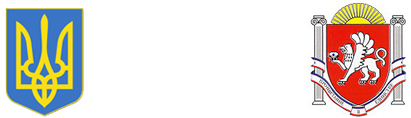 Руководителям общеобразовательныхучреждений района Отдел образования направляет для использования в работе письмо Министерства образования, науки и молодежи РеспубликиКрым от 17.07.2018 № 1394/01-14. Информацию указанного письма необходимо довести до сведения родителей (законных представителей) обучающихся и педагогических работников общеобразовательного учреждения. Приложение в электронном виде.Начальник отдела образования                                                                              Б.А. ЯковецИванин,3-10-72АДМІНІСТРАЦІЯСАКСЬКОГО РАЙОНУРЕСПУБЛІКИ  КРИМВІДДІЛ  ОСВІТИАДМІНІСТРАЦІЯСАКСЬКОГО РАЙОНУРЕСПУБЛІКИ  КРИМВІДДІЛ  ОСВІТИАДМИНИСТРАЦИЯ                      САКСКОГО РАЙОНАРЕСПУБЛИКИ КРЫМОТДЕЛ ОБРАЗОВАНИЯАДМИНИСТРАЦИЯ                      САКСКОГО РАЙОНАРЕСПУБЛИКИ КРЫМОТДЕЛ ОБРАЗОВАНИЯКЪЫРЫМ ДЖУМХУРИЕТИСАКЪ БОЛЮГИНИНЬИДАРЕСИТАСИЛЬ  БОЛЮГИКЪЫРЫМ ДЖУМХУРИЕТИСАКЪ БОЛЮГИНИНЬИДАРЕСИТАСИЛЬ  БОЛЮГИ296500, ,  г. Саки , ул. Бурденко,1          296500, ,  г. Саки , ул. Бурденко,1          mail: rayonosaki@mail.rumail: rayonosaki@mail.ruтел.2-34-39, факс 2-36-07   от  13.08.2018 № 77/4179/01-29на № _________  от _________от  13.08.2018 № 77/4179/01-29на № _________  от _________от  13.08.2018 № 77/4179/01-29на № _________  от _________от  13.08.2018 № 77/4179/01-29на № _________  от _________